ПРАВИТЕЛЬСТВО РОССИЙСКОЙ ФЕДЕРАЦИИПОСТАНОВЛЕНИЕот 24 декабря 2007 г. N 926ОБ УТВЕРЖДЕНИИ ПРАВИЛНАПРАВЛЕНИЯ СРЕДСТВ (ЧАСТИ СРЕДСТВ)МАТЕРИНСКОГО (СЕМЕЙНОГО) КАПИТАЛА НА ПОЛУЧЕНИЕОБРАЗОВАНИЯ РЕБЕНКОМ (ДЕТЬМИ) И ОСУЩЕСТВЛЕНИЕИНЫХ СВЯЗАННЫХ С ПОЛУЧЕНИЕМ ОБРАЗОВАНИЯРЕБЕНКОМ (ДЕТЬМИ) РАСХОДОВВ соответствии со статьей 11 Федерального закона "О дополнительных мерах государственной поддержки семей, имеющих детей" Правительство Российской Федерации постановляет:Утвердить прилагаемые Правила направления средств (части средств) материнского (семейного) капитала на получение образования ребенком (детьми) и осуществление иных связанных с получением образования ребенком (детьми) расходов.Председатель ПравительстваРоссийской ФедерацииВ.ЗУБКОВУтвержденыПостановлением ПравительстваРоссийской Федерацииот 24 декабря 2007 г. N 926ПРАВИЛАНАПРАВЛЕНИЯ СРЕДСТВ (ЧАСТИ СРЕДСТВ)МАТЕРИНСКОГО (СЕМЕЙНОГО) КАПИТАЛА НА ПОЛУЧЕНИЕОБРАЗОВАНИЯ РЕБЕНКОМ (ДЕТЬМИ) И ОСУЩЕСТВЛЕНИЕИНЫХ СВЯЗАННЫХ С ПОЛУЧЕНИЕМ ОБРАЗОВАНИЯРЕБЕНКОМ (ДЕТЬМИ) РАСХОДОВ1. Настоящие Правила устанавливают порядок и сроки направления средств (части средств) материнского (семейного) капитала (далее - средства) на получение образования ребенком (детьми) в любой организации на территории Российской Федерации, имеющей право на оказание соответствующих образовательных услуг (далее - организация), у индивидуальных предпринимателей, осуществляющих образовательную деятельность в соответствии с Федеральным законом "Об образовании в Российской Федерации" на основании лицензии на осуществление образовательной деятельности (далее - индивидуальный предприниматель), а также на иные связанные с получением образования ребенком (детьми) расходы и определяют порядок представления документов, необходимых для направления средств на указанные цели.(в ред. Постановлений Правительства РФ от 14.11.2011 N 931, от 14.07.2014 N 648, от 30.12.2017 N 1713, от 17.10.2022 N 1842)2. Средства могут быть направлены:на оплату платных образовательных услуг;(в ред. Постановления Правительства РФ от 30.12.2017 N 1713)на оплату иных связанных с получением образования расходов, предусмотренных пунктами 6 и 8(1) настоящих Правил.(п. 2 в ред. Постановления Правительства РФ от 14.07.2014 N 648)3. Распоряжение средствами, направляемыми на получение образования ребенком (детьми) в организации либо у индивидуального предпринимателя, осуществляется лицом, получившим в установленном порядке государственный сертификат на материнский (семейный) капитал (далее - сертификат), путем подачи в территориальный орган Фонда пенсионного и социального страхования Российской Федерации заявления о распоряжении средствами.(в ред. Постановлений Правительства РФ от 14.07.2014 N 648, от 30.12.2017 N 1713, от 17.10.2022 N 1842, от 21.02.2023 N 282)Лица, получившие сертификат, выехавшие на постоянное место жительства за пределы территории Российской Федерации и не имеющие подтвержденного регистрацией места жительства и места пребывания на территории Российской Федерации, подают заявление о распоряжении средствами непосредственно в Фонд пенсионного и социального страхования Российской Федерации.(в ред. Постановления Правительства РФ от 21.02.2023 N 282)4. Средства направляются на оплату оказываемых организацией либо индивидуальным предпринимателем платных образовательных услуг территориальным органом Фонда пенсионного и социального страхования Российской Федерации в соответствии с договором об оказании платных образовательных услуг, заключенным лицом, получившим сертификат, и организацией либо индивидуальным предпринимателем, путем безналичного перечисления на счет (лицевой счет) организации либо индивидуального предпринимателя, указанный в договоре об оказании платных образовательных услуг.(в ред. Постановлений Правительства РФ от 30.12.2017 N 1713, от 17.10.2022 N 1842, от 21.02.2023 N 282)5. При направлении средств на оплату платных образовательных услуг, оказываемых организацией, лицо, получившее сертификат, одновременно с заявлением о распоряжении средствами представляет договор об оказании платных образовательных услуг (заверенную указанной организацией копию договора).При наличии соглашения об информационном взаимодействии, заключенного между организацией и территориальным органом Фонда пенсионного и социального страхования Российской Федерации, лицо, получившее сертификат, указывает в заявлении о распоряжении средствами сведения, предусмотренные договором об оказании платных образовательных услуг.В случае, указанном в абзаце втором настоящего пункта, Фонд пенсионного и социального страхования Российской Федерации, его территориальные органы направляют запрос сведений в отношении сведений, предусмотренных в договоре об оказании платных образовательных услуг, необходимых для вынесения решения об удовлетворении (отказе в удовлетворении) заявления о распоряжении средствами, в организацию, с которой заключено соответствующее соглашение об информационном взаимодействии.(п. 5 в ред. Постановления Правительства РФ от 21.02.2023 N 282)6. Средства могут быть направлены на оплату пользования жилым помещением и коммунальных услуг в общежитии, предоставляемом организацией обучающимся на период обучения.(в ред. Постановлений Правительства РФ от 14.07.2014 N 648, от 30.12.2017 N 1713)7. При направлении средств на оплату пользования жилым помещением и коммунальных услуг в общежитии к заявлению о распоряжении средствами прилагаются следующие документы:(в ред. Постановления Правительства РФ от 14.07.2014 N 648)а) договор найма жилого помещения в общежитии (с указанием суммы и сроков внесения платы);б) справка из организации, подтверждающая факт проживания ребенка (детей) в общежитии.(в ред. Постановлений Правительства РФ от 14.07.2014 N 648, от 30.12.2017 N 1713)8. Средства направляются на оплату пользования жилым помещением и коммунальных услуг в общежитии территориальным органом Фонда пенсионного и социального страхования Российской Федерации в соответствии с договором найма жилого помещения в общежитии путем безналичного перечисления на счета (лицевые счета) организаций, указанные в договоре найма жилого помещения в общежитии.(в ред. Постановлений Правительства РФ от 14.07.2014 N 648, от 30.12.2017 N 1713, от 21.02.2023 N 282)8(1). Средства могут быть направлены на оплату содержания ребенка (детей) и (или) присмотра и ухода за ребенком (детьми) в организации либо у индивидуального предпринимателя, реализующих образовательные программы дошкольного образования и (или) образовательные программы начального общего, основного общего и среднего общего образования.(в ред. Постановлений Правительства РФ от 14.07.2014 N 648, от 30.12.2017 N 1713, от 17.10.2022 N 1842)8(2). При направлении средств на оплату содержания ребенка (детей) и (или) присмотра и ухода за ребенком (детьми) в организации либо у индивидуального предпринимателя, реализующих образовательные программы дошкольного образования и (или) образовательные программы начального общего, основного общего и среднего общего образования, к заявлению о распоряжении средствами прилагается договор между организацией либо индивидуальным предпринимателем и лицом, получившим сертификат, включающий в себя обязательства организации либо индивидуального предпринимателя по содержанию ребенка (детей) и (или) присмотру и уходу за ребенком (детьми) в организации либо у индивидуального предпринимателя и расчет размера платы за содержание ребенка (детей) и (или) присмотр и уход за ребенком (детьми) в организации либо у индивидуального предпринимателя.(п. 8(2) в ред. Постановления Правительства РФ от 17.10.2022 N 1842)8(3). Средства направляются на оплату содержания ребенка (детей) и (или) присмотра и ухода за ребенком (детьми) в организации либо у индивидуального предпринимателя, реализующих образовательные программы дошкольного образования и (или) образовательные программы начального общего, основного общего и среднего общего образования, территориальным органом Фонда пенсионного и социального страхования Российской Федерации в соответствии с договором между организацией либо индивидуальным предпринимателем и лицом, получившим сертификат, включающим в себя обязательства организации либо индивидуального предпринимателя по содержанию ребенка (детей) и (или) присмотру и уходу за ребенком (детьми) в организации либо у индивидуального предпринимателя и расчет размера платы за содержание ребенка (детей) и (или) присмотр и уход за ребенком (детьми) в организации либо у индивидуального предпринимателя, путем безналичного перечисления на счета (лицевые счета) данной организации либо индивидуального предпринимателя, указанные в договоре между организацией либо индивидуальным предпринимателем и лицом, получившим сертификат.(в ред. Постановлений Правительства РФ от 17.10.2022 N 1842, от 21.02.2023 N 282)9. Средства направляются территориальным органом Фонда пенсионного и социального страхования Российской Федерации (Фондом пенсионного и социального страхования Российской Федерации) за соответствующие периоды обучения (проживания), а также содержания ребенка (детей) и (или) присмотра и ухода за ребенком (детьми) в организации либо у индивидуального предпринимателя, реализующих образовательные программы дошкольного образования и (или) образовательные программы начального общего, основного общего и среднего общего образования.(в ред. Постановлений Правительства РФ от 03.03.2017 N 253, от 30.12.2017 N 1713, от 17.10.2022 N 1842, от 21.02.2023 N 282)В соответствии с частью 1 статьи 8 Федерального закона "О дополнительных мерах государственной поддержки семей, имеющих детей" решение об удовлетворении или отказе в удовлетворении заявления о распоряжении средствами выносится территориальным органом Фонда пенсионного и социального страхования Российской Федерации в срок, не превышающий 10 рабочих дней с даты приема заявления о распоряжении средствами. При этом первый платеж осуществляется в течение 5 рабочих дней со дня принятия решения об удовлетворении заявления о распоряжении средствами, а последующие платежи - в соответствии со сроками, указанными в договоре об оказании платных образовательных услуг, и (или) договоре найма жилого помещения в общежитии, и (или) договоре между организацией либо индивидуальным предпринимателем и лицом, получившим сертификат, включающем в себя обязательства организации либо индивидуального предпринимателя по содержанию ребенка (детей) и (или) присмотру и уходу за ребенком (детьми) в организации либо у индивидуального предпринимателя и расчет размера платы за содержание ребенка (детей) и (или) присмотр и уход за ребенком (детьми) в организации либо у индивидуального предпринимателя.(в ред. Постановлений Правительства РФ от 17.10.2022 N 1842, от 21.02.2023 N 282)В случае внесения в договор об оказании платных образовательных услуг, и (или) договор найма жилого помещения в общежитии, и (или) договор между организацией либо индивидуальным предпринимателем и лицом, получившим сертификат, включающий в себя расчет размера платы за содержание ребенка (детей) и (или) присмотр и уход за ребенком (детьми) в организации либо у индивидуального предпринимателя, изменений, касающихся размеров платы и сроков перечисления средств, лицо, получившее сертификат, вправе обратиться в территориальный орган Фонда пенсионного и социального страхования Российской Федерации с заявлением об уточнении размера и (или) сроков направления средств на оплату оказываемых организацией либо индивидуальным предпринимателем платных образовательных услуг, и (или) на оплату пользования жилым помещением и коммунальных услуг в общежитии, и (или) на оплату содержания ребенка (детей) и (или) присмотра и ухода за ребенком (детьми) в организации либо у индивидуального предпринимателя, к которому прилагается дополнительное соглашение к соответствующему договору. На основании принятого по указанному заявлению решения территориальный орган Фонда пенсионного и социального страхования Российской Федерации осуществляет перечисление средств. При этом первый платеж осуществляется в течение 10 рабочих дней со дня принятия решения об удовлетворении заявления о распоряжении средствами, а последующие платежи - в соответствии со сроками, указанными в дополнительном соглашении к соответствующему договору.(в ред. Постановлений Правительства РФ от 17.10.2022 N 1842, от 21.02.2023 N 282)Срок вынесения решения об удовлетворении или отказе в удовлетворении заявления приостанавливается в случае непоступления в установленные сроки запрашиваемых территориальным органом Фонда пенсионного и социального страхования Российской Федерации документов (копий документов, сведений). В этом случае решение об удовлетворении или отказе в удовлетворении заявления выносится территориальным органом Фонда пенсионного и социального страхования Российской Федерации в срок, не превышающий 20 рабочих дней с даты приема заявления.(абзац введен Постановлением Правительства РФ от 31.03.2020 N 383; в ред. Постановления Правительства РФ от 21.02.2023 N 282)(п. 9 в ред. Постановления Правительства РФ от 14.07.2014 N 648)10. Утратил силу. - Постановление Правительства РФ от 14.11.2011 N 931.11. Перечисление территориальным органом Фонда пенсионного и социального страхования Российской Федерации средств, направляемых на получение образования ребенком (детьми), на счет (лицевой счет) организации приостанавливается в связи с предоставлением студенту академического отпуска. Лицо, получившее сертификат, вправе направить в территориальный орган Фонда пенсионного и социального страхования Российской Федерации заявление об отказе в направлении средств на получение образования ребенком (детьми) (далее - заявление об отказе в направлении средств) с приложением копии приказа о предоставлении студенту академического отпуска, заверенной организацией.(в ред. Постановления Правительства РФ от 21.02.2023 N 282)Возобновление перечисления территориальным органом Фонда пенсионного и социального страхования Российской Федерации средств, направляемых на получение образования ребенком (детьми), осуществляется на основании заявления о распоряжении средствами, к которому прилагается копия приказа о допуске студента к образовательному процессу, без представления документов, указанных в пункте 5 настоящих Правил.(в ред. Постановления Правительства РФ от 21.02.2023 N 282)12. В случае прекращения получения ребенком (детьми) образовательных услуг до истечения срока действия договора об оказании платных образовательных услуг в связи с отчислением из организации по основаниям, установленным частью 2 статьи 61 Федерального закона "Об образовании в Российской Федерации", а также в связи со смертью ребенка (детей) (объявлением его умершим (признанием безвестно отсутствующим) лицо, получившее сертификат, представляет в территориальный орган Фонда пенсионного и социального страхования Российской Федерации заявление об отказе в направлении средств (с указанием причины отказа), к которому прилагает распорядительный акт (его заверенную копию) об отчислении из организации или свидетельство о смерти ребенка (детей) (решение суда об объявлении его умершим (признании безвестно отсутствующим).(в ред. Постановлений Правительства РФ от 30.12.2017 N 1713, от 21.02.2023 N 282)В случае прекращения получения ребенком (детьми) образовательных услуг у индивидуального предпринимателя до истечения срока действия договора об оказании платных образовательных услуг в связи со смертью ребенка (детей) (объявлением его умершим (признанием безвестно отсутствующим) лицо, получившее сертификат, представляет в территориальный орган Фонда пенсионного и социального страхования Российской Федерации заявление об отказе в направлении средств (с указанием причины отказа), к которому прилагает свидетельство о смерти ребенка (детей) (решение суда об объявлении его умершим (признании безвестно отсутствующим).(абзац введен Постановлением Правительства РФ от 17.10.2022 N 1842; в ред. Постановления Правительства РФ от 21.02.2023 N 282)Перечисление территориальным органом Фонда пенсионного и социального страхования Российской Федерации средств на счет (лицевой счет) организации либо индивидуального предпринимателя прекращается в течение 5 рабочих дней со дня поступления заявления об отказе в направлении средств.(в ред. Постановлений Правительства РФ от 30.12.2017 N 1713, от 17.10.2022 N 1842, от 21.02.2023 N 282)(п. 12 в ред. Постановления Правительства РФ от 14.07.2014 N 648)13. В случае прекращения получения ребенком (детьми) образовательных услуг по причинам, указанным в пункте 12 настоящих Правил, либо в случае расторжения договора найма жилого помещения в общежитии и (или) договора между организацией либо индивидуальным предпринимателем и лицом, получившим сертификат, если сумма средств, перечисленная на счет организации в соответствии с договором об оказании платных образовательных услуг, и (или) договором найма жилого помещения в общежитии, и (или) договором между организацией либо индивидуальным предпринимателем и лицом, получившим сертификат, превышает сумму фактических расходов на указанные цели, неиспользованные средства подлежат возврату организацией либо индивидуальным предпринимателем в территориальный орган Фонда пенсионного и социального страхования Российской Федерации в течение 5 рабочих дней со дня расторжения или прекращения договора найма жилого помещения в общежитии и (или) договора между организацией либо индивидуальным предпринимателем и лицом, получившим сертификат, либо в порядке, предусмотренном указанными договорами.Территориальный орган Фонда пенсионного и социального страхования Российской Федерации вносит сведения о возвращенных средствах материнского (семейного) капитала в федеральный регистр лиц, имеющих право на дополнительные меры государственной поддержки, содержащий информацию о лице, по заявлению которого осуществлялось перечисление средств (части средств) материнского (семейного) капитала.(п. 13 в ред. Постановления Правительства РФ от 21.02.2023 N 282)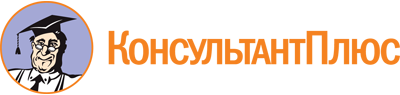 Постановление Правительства РФ от 24.12.2007 N 926
(ред. от 21.02.2023)
"Об утверждении Правил направления средств (части средств) материнского (семейного) капитала на получение образования ребенком (детьми) и осуществление иных связанных с получением образования ребенком (детьми) расходов"Документ предоставлен КонсультантПлюс

www.consultant.ru

Дата сохранения: 18.04.2024
 Список изменяющих документов(в ред. Постановлений Правительства РФ от 14.11.2011 N 931,от 23.04.2012 N 377, от 14.07.2014 N 648, от 03.03.2017 N 253,от 30.12.2017 N 1713, от 31.03.2020 N 383, от 17.10.2022 N 1842,от 21.02.2023 N 282)Список изменяющих документов(в ред. Постановлений Правительства РФ от 14.11.2011 N 931,от 23.04.2012 N 377, от 14.07.2014 N 648, от 03.03.2017 N 253,от 30.12.2017 N 1713, от 31.03.2020 N 383, от 17.10.2022 N 1842,от 21.02.2023 N 282)